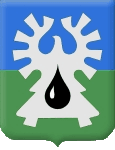 МУНИЦИПАЛЬНОЕ ОБРАЗОВАНИЕ ГОРОД УРАЙХанты-Мансийский автономный округ – ЮграАДМИНИСТРАЦИЯ ГОРОДА УРАЙпостановлЕНИЕот 	№ О внесении изменений в постановление администрации города Урай от 03.11.2017 №3182В соответствии со статьёй 9 Федерального закона от 02.03.2007 №25-ФЗ «О муниципальной службе в Российской Федерации», статьёй 5 Закона Ханты-Мансийского автономного округа – Югры от 20.07.2007 №113-оз «Об отдельных вопросах муниципальной службы в Ханты-Мансийском автономном округе – Югре»:1. Внести в постановление администрации города Урай от 03.11.2007 №3182 «Об утверждении квалификационных требований к уровню профессионального образования, стажу муниципальной службы или стажу работы по специальности, направлению подготовки, необходимых для замещения должностей муниципальной службы в администрации города Урай и органах администрации города Урай» изменение, изложив приложение к постановлению в новой редакции (приложение).2. Управлению по организационным вопросам и кадрам администрации города Урай Л.М. Михнюк ознакомить с постановлением сотрудников администрации города Урай и органов администрации города Урай.3. Опубликовать постановление в газете «Знамя» и разместить на официальном сайте органов местного самоуправления города Урай в информационно-телекоммуникационной сети «Интернет».4. Контроль за выполнением постановления возложить на первого заместителя главы города Урай В.В. Гамузова.Глава города Урай 	А.В. ИвановПриложение к постановлению администрации города Урай от _____________ № ________«Приложение к постановлению администрации города Урай от 03.11.2017 №3182Квалификационные требования к уровню профессионального образования, стажу муниципальной службы или работы по специальности, направлению подготовки, необходимым для замещения должностей муниципальной службы в администрации города Урай и органах администрации города Урай1. Для должностей муниципальной службы высшей группы:1) высшее образование;2) не менее четырёх лет стажа муниципальной службы или стажа работы по специальности, направлению подготовки.2. Для должностей муниципальной службы главной группы:1) высшее образование;2) не менее двух лет стажа муниципальной службы или стажа работы по специальности, направлению подготовки.Гражданам, имеющим дипломы специалиста или магистра с отличием, в течение трех лет со дня выдачи диплома необходимо иметь для замещения должностей муниципальной службы главной группы не менее одного года стажа муниципальной службы или стажа работы по специальности, направлению подготовки.3. Для должностей муниципальной службы ведущей группы:1) высшее образование;2) без предъявления требований к стажу.4. Для должностей муниципальной службы старшей и младшей группы:1) профессиональное образование;2) без предъявления требований к стажу.».